О созыве очередной пятидесятой сессии Собрания депутатов Солнечного сельского поселения четвертого созываСозвать очередную пятидесятую сессию Собрания депутатов Солнечного сельского поселения четвертого созыва 6 марта 2024 года в 17:30 часов по адресу: Республика Марий Эл, Советский район, п. Солнечный, ул. Солнечная, дом № 8, актовый зал ДК Солнечный по вопросам:          1.1. Отчет о результатах деятельности в 2023 году главы Солнечной сельской администрации;           2.1. Об итогах социально-экономического развития Солнечного сельского поселения за 2023 год и задачах на 2024 год;           3.1.  Отчет о результатах деятельности главы Солнечного сельского поселения четвертого созыва  за 2024 год;           4.1.  Отчет о проводимой УУП МО МВД России «Советский» работе за 2023 год на территории Солнечного сельского поселения;           5.1. О создании контрольной комиссии по внешней проверке годового отчета об исполнении бюджета Солнечного сельского поселения за 2023 год;           6.1. Об обращении в Государственную счетную палату Республики Марий Эл.           7.1. О внесении изменений в решение Собрания депутатов Солнечного сельского поселения Советского муниципального района Республики Марий Эл от 26.10.2022 г. № 194 «Об утверждении Правил благоустройства территории Солнечного сельского поселения Советского муниципального района Республики Марий Эл».8.1. О внесении изменений в решение Собрания депутатов Солнечного сельского поселения Советского муниципального района Республики Марий Эл от 24 декабря 2019 года № 26 «Об утверждении Положения «О бюджетном процессе в Солнечном сельском поселении Советского муниципального района Республики Марий Эл».9.1. О внесении изменений и дополнений в Правила землепользования и застройки Солнечного сельского поселения Советского муниципального района Республики Марий Эл, утвержденные решением Собрания депутатов Солнечного сельского поселения от 18 декабря 2023 года № 261.        2. Настоящее распоряжение опубликовать и разместить в информационно-телекоммуникационной сети «Интернет» официальный интернет-портал Республики Марий Эл (адрес доступа: mari-el.gov.ru).                  Глава Солнечного сельского поселения                                           Ф.Г. Чешаева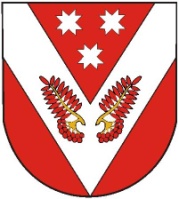 РОССИЙ ФЕДЕРАЦИЙМАРИЙ ЭЛ РЕСПУБЛИКЫСЕСОВЕТСКИЙ МУНИЦИПАЛ РАЙОНЫСО СОЛНЕЧНЫЙ ЯЛ ШОТАН ИЛЕМЫН ДЕПУТАТ-ВЛАК ПОГЫНЖОРОССИЙ ФЕДЕРАЦИЙМАРИЙ ЭЛ РЕСПУБЛИКЫСЕСОВЕТСКИЙ МУНИЦИПАЛ РАЙОНЫСО СОЛНЕЧНЫЙ ЯЛ ШОТАН ИЛЕМЫН ДЕПУТАТ-ВЛАК ПОГЫНЖОРОССИЙСКАЯ ФЕДЕРАЦИЯРЕСПУБЛИКА МАРИЙ ЭЛСОБРАНИЕ ДЕПУТАТОВ СОЛНЕЧНОГО СЕЛЬСКОГО ПОСЕЛЕНИЯ СОВЕТСКОГО МУНИЦИПАЛЬНОГО РАЙОНАРОССИЙСКАЯ ФЕДЕРАЦИЯРЕСПУБЛИКА МАРИЙ ЭЛСОБРАНИЕ ДЕПУТАТОВ СОЛНЕЧНОГО СЕЛЬСКОГО ПОСЕЛЕНИЯ СОВЕТСКОГО МУНИЦИПАЛЬНОГО РАЙОНАРОССИЙСКАЯ ФЕДЕРАЦИЯРЕСПУБЛИКА МАРИЙ ЭЛСОБРАНИЕ ДЕПУТАТОВ СОЛНЕЧНОГО СЕЛЬСКОГО ПОСЕЛЕНИЯ СОВЕТСКОГО МУНИЦИПАЛЬНОГО РАЙОНАКÿШТЫМАШКÿШТЫМАШРАСПОРЯЖЕНИЕРАСПОРЯЖЕНИЕРАСПОРЯЖЕНИЕ№ 7№ 7             от «20» февраля 2024г.             от «20» февраля 2024г.             от «20» февраля 2024г.